Contexte professionnelLe groupe InfoTech propose des solutions informatiques pour les entreprises, les administrations et accessoirement pour les particuliers. Le siège social est à Annecy et elle possède deux autres agences situées à Annemasse et Chambéry.M. Jouvier (responsable commercial) de la société revient d'un salon consacré aux technologies de l’information qui s’est tenu à Annecy au mois de mars. Au cours de ce salon il a rencontré un certain nombre de particuliers, d'entreprises et d’administrations intéressées par nos solutions informatiques. Il a collecté des informations auprès de ces personnes qu’il a saisies dans une feuille Excel qu'il vous remet (fichier à télécharger).Ces contacts doivent être à présent démarchés par nos commerciaux, mais tous n'ont pas la même importance ni la même urgence. Il convient à présent de retraiter ce fichier afin de le rendre opérationnel pour les commerciaux des 3 établissements du groupe. Ce travail vous est confié en tant que stagiaire au sein du siège social.Il est décidé :d’attribuer une note d'importance en fonction de la catégorie du contact (administration = 1, entreprise = 2, particulier = 3). d’affecter chaque contact à une agence en fonction de sa géolocalisation. Les contacts suisses sont affectés à l'agence d’Annemasse. les administrations sont affectées au siège social. Les contacts de la Savoie (73), de Grenoble et de Lyon sont affectés à l’agence de Chambéry. (Si vous hésitez, référez-vous à Google Maps (ou une autre application) pour trouver la réponse).Travail à FaireTéléchargez la base de données ExcelAfficher les boutons de filtre.Triez les données par ville et éditez la feuille dans un fichier PDF.Attribuez une note d'importance à chaque prospect.Affectez chaque contact à une agence.Éditez dans 3 fichiers PDF, les 3 listes des contacts qui doivent être envoyées au 3 agences. Dans chaque liste les contacts doivent être triés par ordre chronologique et par ordre d'importance décroissant.Mission 8 – Utiliser une base de donnéesMission 8 – Utiliser une base de donnéesMission 8 – Utiliser une base de données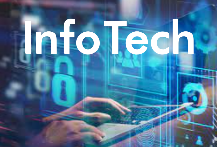 Durée : 40‘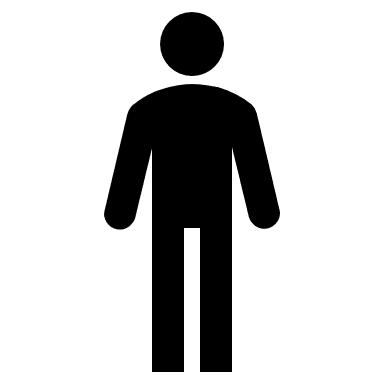 Source – Source ExcelSource – Source Excel